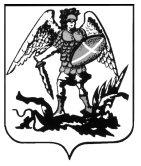 ПРАВИТЕЛЬСТВО АРХАНГЕЛЬСКОЙ ОБЛАСТИАГЕНТСТВО ПО ТАРИФАМ И ЦЕНАМ АРХАНГЕЛЬСКОЙ ОБЛАСТИП О С Т А Н О В Л Е Н И Еот 22 января 2013 г. № 3-э/1г. АрхангельскО внесении изменений в приложение № 1 к постановлению
агентства по тарифам и ценам Архангельской области от 26 декабря 2012 года № 99-э/2Агентство по тарифам и ценам Архангельской области  п о с т а н о в л я е т:1. Внести в приложение № 1 к постановлению агентства по тарифам и ценам Архангельской области от 26 декабря 2012 года № 99-э/2
«Об установлении стандартизированных тарифныхставок платы и формулы расчёта платы за технологическое присоединение к электрическим сетям территориальных сетевых организаций Архангельской области» следующие изменения:	1) в пункте 3 таблицы слова «(см. примечание 4)» исключить;	2) пункт 4 примечаний изложить в следующей редакции:	«4. Выполнение мероприятий, предусмотренных пунктом 3 указанной таблицы, не требуется в случаях, предусмотренных подпунктом «г» пункта 7 Правил технологического присоединения энергопринимающих устройств потребителей электрической энергии, объектов по производству электрической энергии, а также объектов электросетевого хозяйства, принадлежащих сетевым организациям и иным лицам, к электрическим сетям, утверждённых постановлением Правительства Российской Федерации от 27 декабря 2004 года № 861, и расходы, связанные с ними, не учитываются при установлении ставок.». 	2. Настоящее постановление вступает в силу со дня его официального опубликования.Руководитель агентства			                               В.М. Иконников